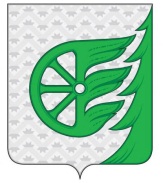 СОВЕТ ДЕПУТАТОВ ГОРОДСКОГО ОКРУГА ГОРОД ШАХУНЬЯНИЖЕГОРОДСКОЙ ОБЛАСТИРЕШЕНИЕПРОЕКТот ____________ 2022 года                                                                      № _____Об утверждении перечня ключевыхпоказателей и их целевых значений,индикативных показателей муниципального земельного контроля на территории городского округа город Шахунья Нижегородской области.  В соответствии с Федеральным законом от 06.10.2003 № 131-ФЗ «Об общих принципах организации местного самоуправления в Российской Федерации», Федеральным законом от 31.07.2020 № 248-ФЗ «О государственном контроле (надзоре) и муниципальном контроле в Российской Федерации», решением Совета депутатов городского округа город Шахунья от 27.09.2021 № 64-4 «Об утверждении Положения о порядке организации и осуществления муниципального земельного контроля на территории городского округа город Шахунья Нижегородской области»,Совет депутатов решил:Утвердить перечень ключевых показателей муниципального земельного контроля на территории городского округа город Шахунья Нижегородской области, и их целевых значений, согласно приложению № 1.Утвердить перечень индикативных показателей муниципального земельного контроля на территории городского округа город Шахунья Нижегородской области, и их целевых значений, согласно приложению № 2.Разместить настоящее решение на официальном интернет сайте администрации городского округа город Шахунья Нижегородской области и в газете «Знамя труда».Настоящее решение вступает в силу со дня его опубликования на официальном интернет сайте администрации городского округа город Шахунья Нижегородской области и в газете «Знамя труда».Контроль за исполнением настоящего решения возложить на постоянную депутатскую комиссию Совета депутатов городского округа город Шахунья Нижегородской области по вопросам местного самоуправления, бюджетно-финансовой деятельности, управления муниципальной собственностью.Глава местного самоуправлениягородского округа город Шахунья                                                             Р.В. КошелевПриложение № 1к решению Совета депутатовгородского округа городШахунья Нижегородской области«____»______2022 года №________Ключевые показателимуниципального земельного контроля на  территории городского округа город Шахунья Нижегородской области, и их целевые значения на 2022 годПриложение № 2к решению Совета депутатовгородского округа городШахунья Нижегородской области«____»______2022 года №________Индикативные показателимуниципального земельного контроля на территории городского округа городШахунья Нижегородской области на 2022 годКлючевые показателиЦелевые значенияПроцент устраненных нарушений из числа выявленных нарушений земельного законодательства70%Процент проведения внеплановых контрольных (надзорных) мероприятий на очередной календарный год100%Процент отмененных результатов контрольных (надзорных) мероприятий0%Процент обоснованных жалоб на действия (бездействия) контрольного органа  и (или) его должностных лиц при проведении контрольных мероприятий от общего количества поступивших жалоб.0%Процент решений, принятых по результатам контрольных мероприятий, отмененных контрольным органом и (или) судом, от общего количества решений. 15%Процент вынесенных судебных решений о назначении административного наказания по материалам органа муниципального контроля.85%Процент наложенных административных штрафов от общего количества контрольных мероприятий, по результатам которых материалы направлены в уполномоченные для принятия решений органы.70%1.Индикативные показатели, характеризующие параметры проведенных мероприятийИндикативные показатели, характеризующие параметры проведенных мероприятийИндикативные показатели, характеризующие параметры проведенных мероприятийИндикативные показатели, характеризующие параметры проведенных мероприятийИндикативные показатели, характеризующие параметры проведенных мероприятийИндикативные показатели, характеризующие параметры проведенных мероприятийИндикативные показатели, характеризующие параметры проведенных мероприятийИндикативные показатели, характеризующие параметры проведенных мероприятийИндикативные показатели, характеризующие параметры проведенных мероприятий№ п/пНаименование показателяНаименование показателяРасчет показателяУсловныеобозначенияУсловныеобозначения% выполнения% выполненияИсточник данных для определения значения показателяИсточник данных для определения значения показателя1.1.Выполняемость внеплановых проверокВвн=(Рф/Рп) x 100Ввн=(Рф/Рп) x 100Ввн - выполняемость внеплановых проверокРф – количество проведенных внеплановых проверок (ед.)Рп – количество распоряжений на проведение внеплановых проверок (ед.)Ввн - выполняемость внеплановых проверокРф – количество проведенных внеплановых проверок (ед.)Рп – количество распоряжений на проведение внеплановых проверок (ед.)100100Письма и жалобы, поступившие в Контрольный органПисьма и жалобы, поступившие в Контрольный орган1.2.Доля проверок, на результаты которых поданы жалобыЖ x 100/ ПфЖ x 100/ ПфЖ – количество жалоб (ед.)Пф – количество проведенных проверокЖ – количество жалоб (ед.)Пф – количество проведенных проверок00Письма и жалобы, поступившие в Контрольный органПисьма и жалобы, поступившие в Контрольный орган1.3.Доля проверок, результаты которых были признаны недействительнымиПн x 100/ ПфПн x 100/ ПфПн – количество проверок, признанных недействительными (ед.)Пф – количество проведенных проверокПн – количество проверок, признанных недействительными (ед.)Пф – количество проведенных проверок001.4.Доля внеплановых проверок, которые не удалось провести в связи с отсутствием собственника и т.д.По x 100/ ПфПо x 100/ ПфПо – проверки, не проведенные по причине отсутствия проверяемого лица (ед.)Пф – количество проведенных проверок (ед.)По – проверки, не проведенные по причине отсутствия проверяемого лица (ед.)Пф – количество проведенных проверок (ед.)30301.5.Доля заявлений, направленных на согласование в прокуратуру о проведении внеплановых проверок, в согласовании которых было отказаноКзо x 100/ КпзКзо x 100/ КпзКзо – количество заявлений, по которым пришел отказ в согласовании (ед.)Кпз – количество поданных на согласование заявленийКзо – количество заявлений, по которым пришел отказ в согласовании (ед.)Кпз – количество поданных на согласование заявлений10101.6.Доля проверок, по результатам которых материалы направлены в уполномоченные для принятия решений органы Кнм x 100/ КвнКнм x 100/ КвнКнм – количество материалов, направленных в уполномоченные органы (ед.)Квн – количество выявленных нарушений (ед.)Кнм – количество материалов, направленных в уполномоченные органы (ед.)Квн – количество выявленных нарушений (ед.)1001001.7.Количество проведенных профилактических мероприятийШт.Шт.2.Индикативные показатели, характеризующие объем задействованных трудовых ресурсовИндикативные показатели, характеризующие объем задействованных трудовых ресурсовИндикативные показатели, характеризующие объем задействованных трудовых ресурсовИндикативные показатели, характеризующие объем задействованных трудовых ресурсовИндикативные показатели, характеризующие объем задействованных трудовых ресурсовИндикативные показатели, характеризующие объем задействованных трудовых ресурсовИндикативные показатели, характеризующие объем задействованных трудовых ресурсовИндикативные показатели, характеризующие объем задействованных трудовых ресурсовИндикативные показатели, характеризующие объем задействованных трудовых ресурсов2.1.Количество штатных единицЧел.Чел.Чел.12.2.Нагрузка контрольных мероприятий на работников органа муниципального контроляКм / Кр = НкКм / Кр = НкКм / Кр = НкКм – количество контрольных мероприятий (ед.)Кр – количество работников органа муниципального контроля (ед.)Нк – нагрузка на 1 работника (ед.)Км – количество контрольных мероприятий (ед.)Кр – количество работников органа муниципального контроля (ед.)Нк – нагрузка на 1 работника (ед.)